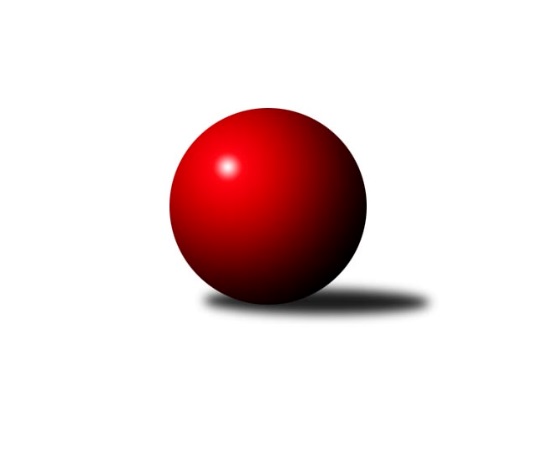 Č.16Ročník 2022/2023	25.2.2023Nejlepšího výkonu v tomto kole: 3474 dosáhlo družstvo: TJ Sokol Mistřín 3. KLM D 2022/2023Výsledky 16. kolaSouhrnný přehled výsledků:KK Vyškov B	- TJ Sokol Šanov 	1:7	3341:3369	10.0:14.0	25.2.Vltavan Loučovice	- TJ Centropen Dačice B	6:2	3344:3255	14.0:10.0	25.2.KK Slavoj Žirovnice 	- TJ Start Jihlava 	6:2	3294:3248	14.0:10.0	25.2.TJ Sokol Mistřín 	- TJ Loko České Budějovice 	6:2	3474:3411	14.5:9.5	25.2.KK Jihlava B	- TJ Lokomotiva Valtice  	6:2	3316:3219	16.0:8.0	25.2.Tabulka družstev:	1.	TJ Sokol Šanov	14	9	2	3	70.5 : 41.5 	182.5 : 153.5 	 3270	20	2.	TJ Loko České Budějovice	15	8	2	5	67.5 : 52.5 	196.5 : 163.5 	 3284	18	3.	KK Jihlava B	15	7	2	6	62.0 : 58.0 	175.0 : 185.0 	 3272	16*	4.	KK Slavoj Žirovnice	13	7	1	5	52.0 : 52.0 	153.0 : 159.0 	 3227	15	5.	TJ Sokol Slavonice	14	7	1	6	62.5 : 49.5 	171.0 : 165.0 	 3244	15	6.	TJ Sokol Mistřín	15	7	1	7	61.5 : 58.5 	190.5 : 169.5 	 3245	15	7.	TJ Start Jihlava	14	6	2	6	57.0 : 55.0 	171.5 : 164.5 	 3231	14	8.	KK Vyškov B	16	6	1	9	51.0 : 77.0 	172.0 : 212.0 	 3235	13	9.	Vltavan Loučovice	14	4	4	6	50.5 : 61.5 	164.5 : 171.5 	 3197	12	10.	TJ Centropen Dačice B	15	5	2	8	55.5 : 64.5 	179.5 : 180.5 	 3320	12	11.	TJ Lokomotiva Valtice 	15	5	0	10	50.0 : 70.0 	164.0 : 196.0 	 3203	10  * Družstvu KK Jihlava B budou v konečné tabulce odečteny 2 body
Podrobné výsledky kola:	 KK Vyškov B	3341	1:7	3369	TJ Sokol Šanov 	Tomáš Vejmola	146 	 140 	 120 	164	570 	 2:2 	 576 	 141	157 	 147	131	Michal Stieranka	Petr Matuška	142 	 109 	 145 	136	532 	 2:2 	 562 	 141	145 	 139	137	Jan Zifčák ml.	Tomáš Jelínek	167 	 131 	 155 	144	597 	 3:1 	 534 	 134	139 	 137	124	Tomáš Červenka	Jaroslav Zahrádka	146 	 129 	 148 	118	541 	 1:3 	 549 	 127	143 	 150	129	Jaroslav Klimentík	Jan Večerka	166 	 139 	 125 	139	569 	 1:3 	 571 	 140	149 	 140	142	Petr Mika	Kamil Bednář	149 	 134 	 124 	125	532 	 1:3 	 577 	 136	136 	 159	146	Jiří Konvalinkarozhodčí: Břetislav LáníkNejlepší výkon utkání: 597 - Tomáš Jelínek	 Vltavan Loučovice	3344	6:2	3255	TJ Centropen Dačice B	Miroslav Šuba	115 	 142 	 145 	137	539 	 3:1 	 527 	 128	128 	 139	132	Petr Bína	Libor Dušek	130 	 163 	 147 	135	575 	 3:1 	 547 	 128	160 	 122	137	Petr Janák	Josef Gondek	159 	 138 	 155 	145	597 	 3:1 	 524 	 132	151 	 124	117	Jan Neuvirt	Radek Šlouf	133 	 124 	 142 	126	525 	 1:3 	 544 	 134	134 	 126	150	Milan Kabelka	Jaroslav Suchánek	132 	 142 	 131 	137	542 	 2:2 	 550 	 133	133 	 153	131	Dušan Rodek	Jan Smolena	145 	 133 	 130 	158	566 	 2:2 	 563 	 176	115 	 135	137	Lukáš Prknarozhodčí: Václav Klojda st.Nejlepší výkon utkání: 597 - Josef Gondek	 KK Slavoj Žirovnice 	3294	6:2	3248	TJ Start Jihlava 	Jan Bureš	148 	 144 	 142 	133	567 	 3:1 	 543 	 137	126 	 155	125	Sebastián Zavřel	Miroslav Čekal	133 	 146 	 125 	118	522 	 1:3 	 574 	 154	159 	 124	137	Petr Votava	David Švéda	160 	 133 	 148 	152	593 	 3:1 	 563 	 145	140 	 145	133	Martin Votava	František Kožich	150 	 135 	 114 	129	528 	 1:3 	 520 	 123	137 	 127	133	Jiří Vlach	Pavel Ryšavý	139 	 119 	 138 	125	521 	 3:1 	 509 	 126	151 	 128	104	Petr Hlaváček	Patrik Solař	124 	 150 	 155 	134	563 	 3:1 	 539 	 119	159 	 136	125	Roman Doležalrozhodčí: Kejval PetrNejlepší výkon utkání: 593 - David Švéda	 TJ Sokol Mistřín 	3474	6:2	3411	TJ Loko České Budějovice 	Radek Blaha	152 	 161 	 150 	152	615 	 3:1 	 571 	 159	146 	 121	145	Martin Voltr	Josef Blaha	150 	 135 	 149 	131	565 	 3:1 	 532 	 134	123 	 150	125	Jiří Douda	Marek Ingr	143 	 149 	 144 	143	579 	 1:3 	 585 	 150	141 	 147	147	Jan Sýkora	Petr Valášek	159 	 148 	 167 	143	617 	 3:1 	 576 	 147	160 	 131	138	Jiří Bláha	Martin Fiala	153 	 127 	 125 	150	555 	 2:2 	 595 	 185	154 	 122	134	Lukáš Klojda	Radim Pešl	140 	 138 	 135 	130	543 	 2.5:1.5 	 552 	 138	138 	 133	143	Zdeněk Kamišrozhodčí:  Vedoucí družstevNejlepší výkon utkání: 617 - Petr Valášek	 KK Jihlava B	3316	6:2	3219	TJ Lokomotiva Valtice  	Jaroslav Matějka	136 	 142 	 147 	140	565 	 4:0 	 510 	 134	131 	 121	124	Josef Vařák	Martin Dolák	149 	 145 	 133 	159	586 	 4:0 	 541 	 128	134 	 123	156	František Herůfek ml.	Jakub Čopák	155 	 149 	 147 	122	573 	 4:0 	 511 	 142	138 	 121	110	Jan Herzán	Martin Čopák *1	105 	 147 	 140 	143	535 	 1:3 	 563 	 136	129 	 150	148	Robert Herůfek	Matyáš Stránský	141 	 129 	 150 	122	542 	 1:3 	 596 	 151	150 	 148	147	Zdeněk Musil	Lukáš Novák	148 	 121 	 122 	124	515 	 2:2 	 498 	 113	129 	 116	140	Roman Krůzarozhodčí: Stanislav Partlstřídání: *1 od 35. hodu Miroslav PleskalNejlepší výkon utkání: 596 - Zdeněk MusilPořadí jednotlivců:	jméno hráče	družstvo	celkem	plné	dorážka	chyby	poměr kuž.	Maximum	1.	Petr Votava 	TJ Start Jihlava 	568.63	373.9	194.7	2.9	8/8	(627)	2.	Petr Janák 	TJ Centropen Dačice B	568.22	372.4	195.9	3.7	7/8	(613)	3.	Petr Mika 	TJ Sokol Šanov 	566.88	378.3	188.5	3.3	6/7	(632)	4.	Jaroslav Mihál 	TJ Loko České Budějovice 	565.75	375.2	190.6	3.7	7/8	(616)	5.	Martin Voltr 	TJ Loko České Budějovice 	563.93	377.0	186.9	5.6	7/8	(619)	6.	Jaroslav Matějka 	KK Jihlava B	563.55	368.5	195.0	3.2	7/8	(601)	7.	Martin Votava 	TJ Start Jihlava 	562.02	371.4	190.6	3.4	8/8	(591)	8.	Tomáš Vejmola 	KK Vyškov B	559.11	370.0	189.1	5.5	9/9	(602)	9.	Lukáš Novák 	KK Jihlava B	559.08	366.9	192.2	4.4	6/8	(605)	10.	Pavel Vymazal 	KK Vyškov B	558.96	371.2	187.8	4.1	8/9	(613)	11.	Josef Gondek 	Vltavan Loučovice	558.67	371.3	187.3	5.4	6/7	(604)	12.	Jiří Matoušek 	TJ Sokol Slavonice	556.52	371.9	184.6	3.9	7/8	(592)	13.	Lukáš Klojda 	TJ Loko České Budějovice 	555.58	376.0	179.6	6.7	6/8	(595)	14.	Milan Kabelka 	TJ Centropen Dačice B	554.95	368.1	186.8	3.6	6/8	(599)	15.	Tomáš Červenka 	TJ Sokol Šanov 	554.88	365.6	189.2	4.8	6/7	(594)	16.	Jiří Konvalinka 	TJ Sokol Šanov 	554.28	369.8	184.5	4.5	6/7	(598)	17.	Jakub Čopák 	KK Jihlava B	553.74	371.8	182.0	4.1	7/8	(585)	18.	Radim Pešl 	TJ Sokol Mistřín 	553.69	368.3	185.4	3.7	8/8	(603)	19.	Patrik Solař 	KK Slavoj Žirovnice 	552.35	374.4	178.0	6.3	6/6	(609)	20.	Marek Ingr 	TJ Sokol Mistřín 	551.99	362.3	189.7	4.2	8/8	(585)	21.	Ladislav Chalupa 	TJ Sokol Slavonice	551.19	368.3	182.9	4.7	6/8	(577)	22.	Tomáš Bártů 	TJ Centropen Dačice B	549.09	367.6	181.4	3.7	7/8	(593)	23.	Lukáš Prkna 	TJ Centropen Dačice B	549.02	367.0	182.0	6.0	7/8	(606)	24.	Martin Fiala 	TJ Sokol Mistřín 	548.81	358.7	190.2	3.3	8/8	(601)	25.	Matyáš Stránský 	KK Jihlava B	548.30	376.7	171.6	6.3	6/8	(589)	26.	František Herůfek  ml.	TJ Lokomotiva Valtice  	547.85	372.1	175.7	7.5	8/8	(576)	27.	Martin Čopák 	KK Jihlava B	547.40	367.9	179.5	5.3	7/8	(598)	28.	František Jakoubek 	KK Slavoj Žirovnice 	546.13	371.0	175.1	5.3	6/6	(589)	29.	Jan Zifčák  ml.	TJ Sokol Šanov 	544.57	362.3	182.3	6.3	7/7	(591)	30.	Miroslav Šuba 	Vltavan Loučovice	542.20	370.5	171.7	6.4	6/7	(587)	31.	Jan Večerka 	KK Vyškov B	540.64	361.3	179.4	4.9	6/9	(598)	32.	Jiří Ondrák  ml.	TJ Sokol Slavonice	540.22	356.7	183.6	5.3	6/8	(555)	33.	Zdeněk Musil 	TJ Lokomotiva Valtice  	540.07	362.3	177.7	5.6	7/8	(616)	34.	David Drobilič 	TJ Sokol Slavonice	539.75	365.9	173.9	5.9	8/8	(577)	35.	Kamil Bednář 	KK Vyškov B	539.51	375.5	164.0	6.2	7/9	(565)	36.	Michal Dostál 	TJ Sokol Slavonice	539.31	364.3	175.0	4.8	6/8	(563)	37.	Josef Vařák 	TJ Lokomotiva Valtice  	539.04	365.8	173.2	6.3	8/8	(594)	38.	Pavel Blažek 	TJ Sokol Slavonice	538.64	361.6	177.1	5.2	7/8	(558)	39.	Robert Weis 	Vltavan Loučovice	538.08	371.4	166.7	7.0	6/7	(572)	40.	Michal Stieranka 	TJ Sokol Šanov 	537.96	365.3	172.7	6.5	6/7	(576)	41.	Jaroslav Suchánek 	Vltavan Loučovice	537.72	359.2	178.5	5.4	6/7	(576)	42.	Libor Kočovský 	KK Slavoj Žirovnice 	537.22	371.5	165.7	7.3	6/6	(662)	43.	František Kožich 	KK Slavoj Žirovnice 	536.67	361.6	175.1	6.5	6/6	(559)	44.	Miroslav Kadrnoška 	TJ Sokol Slavonice	536.07	368.1	167.9	4.8	7/8	(585)	45.	Petr Valášek 	TJ Sokol Mistřín 	535.43	361.6	173.8	4.9	7/8	(617)	46.	Jan Smolena 	Vltavan Loučovice	534.61	362.5	172.1	8.6	6/7	(566)	47.	Tomáš Jelínek 	KK Vyškov B	533.61	368.3	165.3	8.2	8/9	(597)	48.	Jan Neuvirt 	TJ Centropen Dačice B	533.31	364.9	168.4	7.0	7/8	(562)	49.	Roman Doležal 	TJ Start Jihlava 	532.38	358.0	174.4	4.4	8/8	(610)	50.	Milan Volf 	TJ Sokol Šanov 	531.87	363.2	168.6	8.7	5/7	(568)	51.	Jan Sýkora 	TJ Loko České Budějovice 	531.23	363.3	167.9	5.1	6/8	(585)	52.	David Švéda 	KK Slavoj Žirovnice 	530.07	361.1	169.0	5.4	6/6	(593)	53.	Sebastián Zavřel 	TJ Start Jihlava 	526.39	350.6	175.8	6.7	6/8	(546)	54.	Petr Hlaváček 	TJ Start Jihlava 	525.88	359.8	166.1	7.5	8/8	(561)	55.	Libor Dušek 	Vltavan Loučovice	524.67	372.8	151.9	8.4	6/7	(575)	56.	Radek Blaha 	TJ Sokol Mistřín 	524.04	355.7	168.3	6.2	8/8	(622)	57.	Jaroslav Klimentík 	TJ Sokol Šanov 	523.85	365.3	158.6	9.4	5/7	(554)	58.	Jan Herzán 	TJ Lokomotiva Valtice  	522.23	365.8	156.5	8.6	8/8	(552)	59.	Robert Herůfek 	TJ Lokomotiva Valtice  	522.14	359.0	163.1	9.4	6/8	(563)	60.	Eduard Varga 	KK Vyškov B	521.43	366.5	154.9	10.9	7/9	(563)	61.	Josef Blaha 	TJ Sokol Mistřín 	518.83	357.2	161.6	7.3	7/8	(603)	62.	Pavel Ryšavý 	KK Slavoj Žirovnice 	515.60	353.6	162.0	7.6	5/6	(572)		Miloslav Krejčí 	KK Vyškov B	602.00	394.0	208.0	2.0	1/9	(602)		Radek Beranovský 	TJ Centropen Dačice B	595.00	423.0	172.0	7.0	1/8	(595)		Zbyněk Bábíček 	TJ Sokol Mistřín 	581.00	395.5	185.5	6.0	2/8	(598)		Josef Brtník 	TJ Centropen Dačice B	574.05	378.5	195.6	2.6	4/8	(591)		Pavel Kabelka 	TJ Centropen Dačice B	572.32	373.7	198.6	2.2	5/8	(617)		Vít Jírovec 	KK Jihlava B	571.00	371.0	200.0	4.0	1/8	(571)		Jan Bureš 	KK Slavoj Žirovnice 	567.00	376.0	191.0	6.0	1/6	(567)		Roman Macek 	TJ Sokol Mistřín 	557.38	369.9	187.5	5.6	4/8	(581)		Ondřej Matula 	KK Jihlava B	556.00	363.0	193.0	4.0	1/8	(556)		Zdeněk Kamiš 	TJ Loko České Budějovice 	554.96	375.4	179.6	3.5	4/8	(571)		David Stára 	TJ Lokomotiva Valtice  	550.73	367.3	183.5	4.5	5/8	(572)		Miroslav Čekal 	KK Slavoj Žirovnice 	549.50	369.8	179.7	5.8	3/6	(565)		Václav Klojda  ml.	TJ Loko České Budějovice 	548.80	364.2	184.6	4.2	5/8	(570)		Dušan Rodek 	TJ Centropen Dačice B	547.67	356.3	191.3	3.3	3/8	(562)		Jiří Bláha 	TJ Loko České Budějovice 	545.75	367.1	178.7	6.6	4/8	(576)		Miroslav Pleskal 	KK Jihlava B	545.67	365.8	179.9	4.9	5/8	(597)		Aleš Procházka 	TJ Sokol Šanov 	545.00	364.0	181.0	5.0	1/7	(545)		Roman Mlynarik 	TJ Lokomotiva Valtice  	543.67	373.2	170.5	7.8	3/8	(573)		Tomáš Reban 	TJ Loko České Budějovice 	541.22	373.1	168.1	7.4	3/8	(570)		Pavel Zaremba 	KK Vyškov B	541.00	361.7	179.3	8.2	4/9	(574)		Roman Krůza 	TJ Lokomotiva Valtice  	540.40	365.0	175.4	5.8	5/8	(561)		Jiří Vlach 	TJ Start Jihlava 	539.26	366.0	173.3	5.4	5/8	(570)		Karel Kunc 	TJ Centropen Dačice B	539.00	361.0	178.0	5.0	1/8	(539)		Petr Bakaj 	TJ Sokol Šanov 	538.67	357.7	181.0	3.8	3/7	(557)		Stanislav Dvořák 	TJ Centropen Dačice B	538.00	352.0	186.0	4.0	1/8	(538)		Ivan Torony 	TJ Sokol Šanov 	532.00	367.0	165.0	9.0	1/7	(532)		Petr Matuška 	KK Vyškov B	532.00	375.0	157.0	7.0	1/9	(532)		Martin Dolák 	KK Jihlava B	531.05	356.8	174.3	4.8	4/8	(588)		Tomáš Dejmek 	KK Jihlava B	531.00	366.0	165.0	9.0	1/8	(531)		Martin Jirkal 	Vltavan Loučovice	528.00	350.0	178.0	5.0	1/7	(528)		Petr Bína 	TJ Centropen Dačice B	527.00	351.0	176.0	6.0	1/8	(527)		Jiří Douda 	TJ Loko České Budějovice 	525.25	357.5	167.8	5.8	4/8	(563)		Radek Šlouf 	Vltavan Loučovice	525.00	329.0	196.0	4.0	1/7	(525)		Jaroslav Zahrádka 	KK Vyškov B	524.00	348.0	176.0	4.0	2/9	(541)		Pavel Černý 	TJ Loko České Budějovice 	524.00	351.5	172.5	5.5	4/8	(546)		Jiří Poláček 	TJ Start Jihlava 	522.00	372.0	150.0	5.0	1/8	(522)		Petr Večerka 	KK Vyškov B	515.00	354.0	161.0	7.0	1/9	(515)		Tomáš Polánský 	TJ Loko České Budějovice 	509.00	344.0	165.0	10.0	1/8	(509)		Tomáš Suchánek 	Vltavan Loučovice	504.33	343.7	160.7	4.7	3/7	(527)		Zdeněk Švehlík 	TJ Start Jihlava 	502.19	345.0	157.2	7.9	4/8	(538)		Josef Petrik 	TJ Sokol Slavonice	499.00	350.0	149.0	8.0	1/8	(499)		Robert Gecs 	TJ Lokomotiva Valtice  	461.00	331.0	130.0	11.0	1/8	(461)		Zbyněk Škoda 	TJ Lokomotiva Valtice  	449.00	321.0	128.0	17.0	1/8	(449)Sportovně technické informace:Starty náhradníků:registrační číslo	jméno a příjmení 	datum startu 	družstvo	číslo startu17247	Petr Matuška	25.02.2023	KK Vyškov B	1x10221	Radek Šlouf	25.02.2023	Vltavan Loučovice	1x24076	Roman Krůza	25.02.2023	TJ Lokomotiva Valtice  	2x11800	Petr Bína	25.02.2023	TJ Centropen Dačice B	1x19068	Jiří Douda	25.02.2023	TJ Loko České Budějovice 	1x23693	Jaroslav Zahrádka	25.02.2023	KK Vyškov B	3x17253	Jan Bureš	25.02.2023	KK Slavoj Žirovnice 	1x
Hráči dopsaní na soupisku:registrační číslo	jméno a příjmení 	datum startu 	družstvo	Program dalšího kola:17. kolo4.3.2023	so	12:00	TJ Start Jihlava  - TJ Sokol Slavonice	4.3.2023	so	14:00	TJ Lokomotiva Valtice   - TJ Centropen Dačice B				-- volný los -- - TJ Sokol Mistřín 	4.3.2023	so	16:00	TJ Sokol Šanov  - KK Jihlava B	4.3.2023	so	16:00	KK Slavoj Žirovnice  - Vltavan Loučovice	Nejlepší šestka kola - absolutněNejlepší šestka kola - absolutněNejlepší šestka kola - absolutněNejlepší šestka kola - absolutněNejlepší šestka kola - dle průměru kuželenNejlepší šestka kola - dle průměru kuželenNejlepší šestka kola - dle průměru kuželenNejlepší šestka kola - dle průměru kuželenNejlepší šestka kola - dle průměru kuželenPočetJménoNázev týmuVýkonPočetJménoNázev týmuPrůměr (%)Výkon3xPetr ValášekMistřín6173xJosef GondekLoučovice111.325974xRadek BlahaMistřín6152xZdeněk MusilValtice 110.025962xTomáš JelínekVyškov B5971xPetr ValášekMistřín109.096173xJosef GondekLoučovice5974xRadek BlahaMistřín108.746152xZdeněk MusilValtice 5961xMartin DolákJihlava108.175862xLukáš KlojdaČ. Buděj.5951xTomáš JelínekVyškov B107.6597